APSTIPRINĀTSSIA „Ķeguma Stars”Iepirkumu komisijas 2014.gada 14. maija sēdē,  Nr.2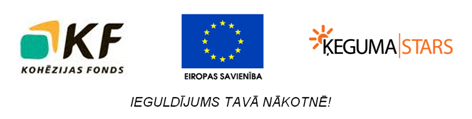 IEPIRKUMA PROCEDŪRAS"Siltumenerģijas pārvades sistēmas efektivitātes paaugstināšana Ķeguma novada, Ķeguma pilsētā II kārta"KANDIDĀTU ATLASES NOLIKUMSIepirkuma identifikācijas numurs: ĶS 01/2014 KFĶegums, 20141.	Pasūtītājs un Pasūtītāja kontaktpersona	32.	Kandidāts un apakšuzņēmēji	33.	Saziņa	34.	Informācija par iepirkuma priekšmetu	45.	Kandidātu atlase	56.	Piedāvājuma nodrošinājums	67.	Nosacījumi dalībai iepirkuma procedūrā	78.	Kandidāta atlases prasības	89.	Kandidātu atlases posma iesniedzamie dokumenti	1010.	Atlases dokumentācijas izvērtēšana un kandidātu atlase	1311.	Cita informācija	15Pielikumi	17A pielikums: Tehniskā specifikācija ........................................................................................ 18B pielikums: Tehniskais projekts .............................................................................................24D pielikums: Veidnes piedāvājuma sagatavošanai	25D1 pielikums: Pieteikuma dalībai iepirkuma procedūrā veidne	26D3 pielikums: Veikto būvdarbu saraksta veidne	28D4 pielikums: Speciālistu saraksta veidne	29D5 pielikums: CV veidne	31D6 pielikums: Apakšuzņēmējiem nododamo būvniecības darbu saraksta veidne	32D7 pielikums: Apakšuzņēmēja un personas, uz kuras iespējām Kandidāts balstās, apliecinājuma veidne ..............................................................................................................32D8 pielikums: Darbu izpildes grafika veidne............................................................................34E pielikums: Ieinteresētā piegādātāja kontaktinformācijas veidlapa	35Pasūtītājs un Pasūtītāja kontaktpersona, pieteikumu iesniegšana un atvēršanaKandidāts un apakšuzņēmējiPiegādātājs ir fiziska persona, juridiska persona, personālsabiedrība vai personu apvienība, kas attiecīgi piedāvā tirgū veikt būvdarbus, piegādāt preces vai sniegt pakalpojumus.Ieinteresētais piegādātājs ir Piegādātājs, kas saņēmis Iepirkuma procedūras dokumentus.Kandidāts ir fiziska persona, juridiska persona, personālsabiedrība vai personu apvienība, kas iesniegusi pieteikumu.Kandidātu iepirkuma procedūras ietvaros pārstāv:Kandidāts (ja Kandidāts ir fiziska persona), Kandidāta paraksttiesīga amatpersona (ja Kandidāts ir juridiska persona),pārstāvēttiesīgs personālsabiedrības biedrs, ievērojot šī punkta „a” un „b” apakšpunktā noteikto (ja Kandidāts ir personālsabiedrība),visi personu apvienības dalībnieki, ievērojot šī punkta „a” un „b” apakšpunktā noteikto (ja Kandidāts ir personu apvienība) vaiKandidāta pilnvarota persona.Kandidātam ir tiesības piesaistīt apakšuzņēmējus un balstīties uz apakšuzņēmēju un citu personu (persona, uz kuras iespējām Kandidāts balstās) iespējām, lai apliecinātu, ka tā kvalifikācija atbilst iepirkuma procedūras Nolikumā izvirzītajām prasībām.SaziņaSaziņa starp Pasūtītāju un ieinteresētajiem piegādātājiem iepirkuma procedūras ietvaros notiek latviešu valodā pa pastu, faksu vai e-pastu. Saziņas dokumentu, ko nosūtīta pa faksu vai e-pastu, vienlaikus nosūta arī pa pastu. Saziņas dokumentā ietver iepirkuma procedūras nosaukumu un identifikācijas numuru.Ieinteresētais piegādātājs saziņas dokumentu nosūta uz nolikumā norādīto Pasūtītāja kontaktpersonas faksa numuru vai e-pasta adresi, vienlaikus nosūtot to uz Pasūtītāja pasta adresi. Lai sekmētu saziņas procesu, Ieinteresētājs piegādātājs var aizpildīt un nosūtīt Pasūtītājam 1.punktā norādītajā adresē Ieinteresētā piegādātāja kontaktinformācijas veidlapu saskaņā ar šī nolikuma E pielikumu.Saziņas dokumentu ieinteresētais piegādātājs var iesniegt arī Pasūtītajam 1.punktā norādītajā adresē un darba laikā.Pasūtītājs saziņas dokumentu nosūta pa pastu vai faksu uz Ieinteresētā piegādātāja norādīto pasta adresi vai faksa numuru.Papildu informāciju Ieinteresētais piegādātājs var pieprasīt ne vēlāk kā 7 dienas pirms piedāvājumu iesniegšanas termiņa beigām, savukārt Pasūtītājs atbildi sniedz ne vēlāk kā 5 dienas pirms piedāvājumu iesniegšanas termiņa beigām.Pasūtītājs nodrošina brīvu un tiešu elektronisku pieeju Iepirkuma procedūras dokumentiem un visiem papildus nepieciešamajiem dokumentiem savā mājaslapā internetā http://www.kegumastars.lv/, kurā ir publicēts paziņojums par Iepirkuma procedūru.Ieinteresētajiem piegādātājiem ir iespēja iepazīties uz vietas (Nolikuma 1.punktā norādītajā adresē) ar iepirkuma procedūras dokumentiem, sākot no attiecīgās iepirkuma procedūras izsludināšanas brīža.Ja Pasūtītājs sniedz papildu informāciju, tas ievieto šo informāciju mājas lapā internetā, norādot arī uzdoto jautājumu. Informācija par iepirkuma procedūru, iepirkuma procedūras nolikums pieejams pasūtītāja mājas lapā http://www.kegumastars.lv/. Ieinteresētajiem piegādātājiem ir pienākums pašiem iepazīties ar informāciju par iepirkuma procedūru, kura tiks publicēta Pasūtītāja iepriekš norādītajā mājas lapā.Pasūtītājs var izdarīt grozījumus iepirkuma procedūras dokumentos, ja tādējādi netiek būtiski mainītas tehniskās specifikācijas vai citas iepirkuma procedūras dokumentu prasības. Ja Pasūtītājs ir izdarījis grozījumus Nolikumā, tas publicē paziņojumu par grozījumiem Pasūtītāja norādītajā mājas lapā un laikrakstā, kur ir veikta publikācija par iepirkuma procedūru.Pasūtītājam ir tiesības jebkurā laikā pirms lēmuma pieņemšanas par Kandidāta atbilstību pārbaudīt Kandidāta iesniegtās dokumentācijas patiesumu attiecīgajās institūcijās, bankās un pie Kandidāta klientiem, tai skaitā pieprasīt uzrādīt iesniegto dokumentu kopiju oriģinālus.Informācija par iepirkuma priekšmetuIepirkuma priekšmeta aprakstsIepirkuma priekšmets ir siltumtrašu izbūve Ķeguma novada, Ķeguma pilsētā saskaņā ar šī nolikuma prasībām, tai skaitā tehniskām specifikācijām un tehnisko projektu.Iepirkums sastāv no diviem posmiem:Pirmais posms - Kandidātu atlase, kā rezultātā Pasūtītājs atlasīs Kandidātus, kas tiks uzaicināti sagatavot un iesniegt finanšu piedāvājumus. Kandidātu atlase tiks veikta saskaņā ar šī nolikuma noteikumiem. Atlases rezultātā izvēlētiem Kandidātiem tiks nosūtīts 2.posma nolikums Finanšu un tehnisko piedāvājumu sagatavošanas un izvērtēšanas nolikums, kā arī uzaicinājums iesniegt savu finanšu un tehnisko piedāvājumu;Otrais posms – iesniegto finanšu un tehnisko piedāvājumu vērtēšanas procedūra, kā rezultātā Pasūtītājs izvērtēs pirmajā posmā atlasīto Kandidātu iesniegtos finanšu un tehniskos piedāvājumus un pieņems lēmumu par tiesībām slēgt iepirkuma līgumu. Iesniegtie piedāvājumi tiks vērtēti atbilstoši šī iepirkuma procedūras 2.posma nolikumam - Finanšu un tehnisko piedāvājumu sagatavošanas un izvērtēšanas nolikumam.Iepirkuma priekšmeta plānotā līgumcena EUR 1 264 833,72 (viens miljons divi simti sešdesmit četri tūkstoši astoņi simti trīsdesmit trīs euro un 72 centi) (bez PVN 21%). Iepirkuma  izpildes vietaIepirkuma  izpildes vieta ir Staru, Ogres, Skolas ielas, Ķeguma prospekts, Liepu aleja, Ķeguma novada, Ķeguma pilsētā.Iepirkuma  izpildes termiņšPlānotais būvdarbu izpildes termiņš - faktiskais būvdarbu veikšanas termiņš, neieskaitot tehnoloģiskos pārtraukumus - ir 6 mēneši no būvdarbu uzsākšanas dienas. Iepirkuma līguma izpildes termiņš ir noteikts, neņemot vērā būvdarbu veikšanas laikā nepieciešamos sezonas pārtraukumus. Sastādot būvdarbu veikšanas grafiku, kas jāiesniedz saskaņā ar Nolikuma 9.3.11.punktu, Kandidātiem jāieplāno sezonas pārtraukumi.Būvdarbiem jābūt pabeigtiem un objektam nodotam ekspluatācijā ne vēlāk kā 2015.gada 1. jūnijā.Iepirkuma līguma izpildes laikā, Pasūtītājam un Kandidātam vienojoties, ir iespējams tehnoloģiskais pārtraukums, kurš radies pusēm neparedzamo apstākļu dēļ, meteoroloģisko apstākļu dēļ vai citu no pusēm neatkarīgo apstākļu iestāšanās dēļ. (Šajā gadījumā iepirkuma līguma izpildes termiņš tiek pagarināts par attiecīgo dienu skaitu, kad ir iestājušies un pastāvējuši apstākļi, kuru dēļ ir iestājies tehnoloģiskais pārtraukums).Kandidātu atlaseKandidātu atlases dokumentu iesniegšanas vieta, laiks un kārtībaKandidāts var iesniegt tikai vienu kandidāta atlases piedāvājumu.Kandidāti atlases dokumentāciju var iesniegt līdz pieteikumu iesniegšanas termiņa beigām, dokumentu komplektu iesniedzot personīgi vai atsūtot pa pastu. Pasta sūtījumam jābūt saņemtam līdz pieteikuma iesniegšanas termiņa beigām. Kandidātu iesniegtie pieteikumi tiks reģistrēti pieteikumu iesniegšanas reģistrā. Kandidātu iesniegtie pieteikumi ir Pasūtītāja īpašums.Kandidātu pieteikumus, kas iesniegti pēc pieteikumu iesniegšanas termiņa beigām vai kuru ārējais iepakojums nenodrošina to, lai pieteikumā iekļautā informācija nebūtu pieejama līdz pieteikumu atvēršanai, Pasūtītājs neizskata un neatvērtus atdod atpakaļ Kandidātam un minēto fiksē iepirkuma komisijas protokolā. Kandidātu atlases pieteikuma derīguma termiņšKandidāta iesniegtajam pieteikumam jābūt derīgam, tas ir saistošam Kandidātam, līdz iepirkuma  noslēgšanai. Kandidātu atlases rezultātā atlasīto Pretendentu iesniegtajam Finanšu un tehniskajam piedāvājumam jābūt derīgam, tas ir saistošam Pretendentam, līdz iepirkuma līguma noslēgšanai, bet ne mazāk kā 150 dienas no minētā Finanšu un tehniskā piedāvājuma iesniegšanas termiņa beigām.Kandidātu atlases pieteikuma noformējumsPieteikumā jāiekļauj visi dokumenti saskaņā ar šajā nolikumā izvirzītajām prasībām. Kandidātam jāiesniedz viens pieteikuma oriģināls, viena pieteikuma kopija, kā arī viena pieteikuma kopija elektroniskā datu nesējā CD vai zibatmiņā;Pieteikums jāsagatavo latviešu valodā, datorrakstā, tam jābūt skaidri salasāmam, bez labojumiem un dzēsumiem. Pieteikuma lapas numurē un caurauklo, piestiprina auklas galus pēdējā lappusē un apliecina caurauklojumu. Caurauklojuma apliecinājums ietver:norādi par kopējo cauraukloto lapu skaitu,Kandidāta (ja Kandidāts ir fiziska persona) vai tā pārstāvja parakstu un paraksta atšifrējumu,apliecinājuma vietas nosaukumu un datumu. Kandidāta kvalifikācijas dokumentus un tehnisko dokumentāciju var iesniegt arī citā valodā, ja tiem ir pievienots Kandidāta apliecināts tulkojums latviešu valodā. Par kaitējumu, kas radies dokumenta tulkojuma nepareizības dēļ, Kandidāts atbild normatīvajos tiesību  noteiktajā kārtībā. Tulkojuma apliecinājums ietver:norādi “TULKOJUMS PAREIZS”,Kandidāta vai tā pārstāvja parakstu un paraksta atšifrējumu,apliecinājuma vietas nosaukumu un datumu.Pasūtītājam, nepieciešamības gadījumā, ir tiesības pārbaudīt iesniegtā tulkojuma satura atbilstību tulkotājam dokumentam. Ja Kandidāts iesniedz dokumentu kopijas, Kandidāts tās apliecina. Kopijas apliecinājums ietver:norādi “KOPIJA PAREIZA”,Kandidāta vai tā pārstāvja parakstu un paraksta atšifrējumu,apliecinājuma vietas nosaukumu un datumu.Kandidāta Pieteikumu (Nolikuma D1 pielikums) dalībai iepirkuma procedūrā un citus pieteikuma dokumentus paraksta, kopijas, tulkojumus un piedāvājuma daļu caurauklojumus apliecina:Kandidāts (ja Kandidāts ir fiziska persona), Kandidāta paraksttiesīga amatpersona (ja Kandidāts ir juridiska persona),pārstāvēttiesīgs personālsabiedrības biedrs, ievērojot šī punkta „a” un „b” apakšpunktā noteikto (ja Kandidāts ir personālsabiedrība),visi personu apvienības dalībnieki, ievērojot šī punkta „a” un „b” apakšpunktā noteikto (ja Kandidāts ir personu apvienība) vaiKandidāta pilnvarota persona.Dokumentus, kas attiecas tikai uz atsevišķu personālsabiedrības biedru vai personu apvienības dalībnieku paraksta, kā arī kopijas un tulkojumus apliecina attiecīgais personālsabiedrības biedrs vai personu apvienības dalībnieks, ievērojot šī punkta „a”, „b” un „e” apakšpunktā noteikto.Pieteikumu iesniedz aizlīmētā ārējā iepakojumā, uz kura norāda:Pasūtītāja nosaukumu, reģistrācijas numuru un adresi, Pasūtītāja kontaktpersonas vārdu, uzvārdu un telefona numuru,Kandidāta nosaukumu, reģistrācijas numuru un adresi, Kandidāta kontaktpersonas vārdu, uzvārdu, telefona un  numuru, atzīmi ”Pieteikums atklāta konkursa „Siltumenerģijas pārvades sistēmas efektivitātes paaugstināšana Ķeguma novada, Ķeguma pilsētā II kārta” ID Nr. ĶS 01/2014 KF kandidātu atlasei. Neatvērt līdz 2014.gada 5. jūnijam plkst.10:00”.Pieteikuma iekšējā iepakojumā attiecīgi ievieto pieteikuma oriģinālu, tā kopiju un elektronisko datu nesēju. Uz pieteikuma daļām attiecīgi norāda:atzīmi “ORIĢINĀLS” vai,atzīmi „KOPIJA”Kandidāta nosaukumu un reģistrācijas numuru. Piedāvājuma nodrošinājums.Iesniedzot Kandidātu atlases dokumentus, Kandidātam nav jāiesniedz Piedāvājuma nodrošinājums. Piedāvājuma nodrošinājums jāiesniedz iepirkuma 2.posmā, kopā ar finanšu un tehnisko piedāvājumiem. Kandidāts kopā ar 2. Iepirkuma posma dokumentiem iesniedz piedāvājuma nodrošinājumu EUR 15 000,00 (piecpadsmit tūkstoši euro un 00 centi) apmērā. Piedāvājuma nodrošinājumu izsniedz Latvijas Republikā vai citā Eiropas Savienības dalībvalstī reģistrēta komercbanka vai kredītiestāde, tās filiāle vai ārvalsts kredītiestādes filiāle, kas ir reģistrēta pakalpojumu sniegšanai Latvijas teritorijā atbilstoši normatīvo aktu prasībām, vai apdrošināšanas kompānijas izsniegta polise par ekvivalentu summu. Izstrādājot piedāvājuma nodrošinājumu, jāņem vērā Piedāvājuma nodrošinājuma veidne (Piedāvājuma nodrošinājuma veidne ir pievienota 2.kārtas nolikumam (D2 pielikums)). Izvērtējot iesniegtos piedāvājumus, Pasūtītājs vērtēs tikai to, vai dokuments atbilst izvirzītajām prasībām, nevis nolikuma pielikumos norādītajām formām.Piedāvājuma nodrošinājumam jābūt spēkā īsākajā no šādiem termiņiem:1) piedāvājuma derīguma termiņā, kas noteikts, skaitot no finanšu un tehniskā piedāvājuma atvēršanas dienas, vai jebkurā piedāvājuma derīguma termiņa pagarinājumā, kuru Pasūtītajam rakstveidā paziņojis Pretendents un galvotājs;2) ja Pasūtītājs atzīst kādu Pretendentu par uzvarējušu iepirkuma procedūrā, — līdz dienai, kad izraudzītais Pretendents iesniedz līguma nodrošinājumu (ja tāds ir paredzēts iepirkuma procedūras dokumentos un līgumā);3) līdz Iepirkuma līguma noslēgšanai.Piedāvājuma nodrošinājuma devējs izmaksā Pasūtītājam vai Pasūtītājs ietur Pretendenta iemaksāto piedāvājuma nodrošinājuma summu, ja:1) Pretendents atsauc savu piedāvājumu, kamēr ir spēkā piedāvājuma nodrošinājums;2) Pretendents, kura piedāvājums izraudzīts saskaņā ar piedāvājuma izvēles kritēriju, Pasūtītāja noteiktajā termiņā nav iesniedzis tam iepirkuma procedūras dokumentos un iepirkuma līgumā paredzēto līguma nodrošinājumu;3)Pretendents, kura piedāvājums izraudzīts saskaņā ar piedāvājuma izvēles kritēriju, neparaksta iepirkuma līgumu Pasūtītāja noteiktajā termiņā.Nosacījumi dalībai iepirkuma procedūrāPasūtītājs noraida piegādātāja pieteikumu kvalifikācijas sistēmai vai izslēdz piegādātāju no turpmākās dalības iepirkuma procedūrā vai no kvalifikācijas sistēmas, kā arī neizskata Kandidāta pieteikumu jebkurā no šādiem gadījumiem:7.1.1. Kandidāts vai persona, kurai ir Kandidāta pārstāvības tiesības vai lēmuma pieņemšanas vai uzraudzības tiesības attiecībā uz šo Kandidātu, ar tādu tiesas spriedumu vai prokurora priekšrakstu par sodu, kas stājies spēkā un kļuvis neapstrīdams, ir atzīta par vainīgu koruptīva rakstura noziedzīgos nodarījumos, krāpnieciskās darbībās finanšu jomā, noziedzīgi iegūtu līdzekļu legalizācijā vai līdzdalībā noziedzīgā organizācijā;7.1.2. Kandidāts ar tādu kompetentas institūcijas lēmumu vai tiesas spriedumu, kas stājies spēkā un kļuvis neapstrīdams, ir atzīts par vainīgu darba tiesību būtiskā pārkāpumā, kas izpaužas kā vienas personas nodarbināšana bez rakstveida darba līguma noslēgšanas, ja tā konstatēta atkārtoti gada laikā, vai divu vai vairāku personu vienlaicīga nodarbināšana bez rakstveida darba līguma noslēgšanas;7.1.3. Kandidāts ar tādu kompetentas institūcijas lēmumu vai tiesas spriedumu, kas stājies spēkā un kļuvis neapstrīdams, ir atzīts par vainīgu konkurences tiesību pārkāpumā, kas izpaužas kā vertikālā vienošanās, kuras mērķis ir ierobežot pircēja iespēju noteikt tālākpārdošanas cenu, vai horizontālā karteļa vienošanās, izņemot gadījumu, kad attiecīgā institūcija, konstatējot konkurences tiesību pārkāpumu, Kandidātu ir atbrīvojusi no naudas soda;7.1.4. ir pasludināts Kandidāta maksātnespējas process, apturēta vai pārtraukta Kandidāta saimnieciskā darbība, uzsākta tiesvedība par Kandidāta bankrotu vai tiek konstatēts, ka līdz paredzamajam līguma izpildes beigu termiņam Kandidāts būs likvidēts;7.1.5. Kandidātam Latvijā un valstī, kurā tas reģistrēts vai kurā atrodas tā pastāvīgā dzīvesvieta (ja tas nav reģistrēts Latvijā vai tā pastāvīgā dzīvesvieta nav Latvijā), ir nodokļu parādi, tajā skaitā valsts sociālās apdrošināšanas obligāto iemaksu parādi, kas kopsummā katrā valstī pārsniedz 150 euro;7.1.6. Kandidāts ir sniedzis nepatiesu informāciju tā kvalifikācijas novērtēšanai vai vispār nav sniedzis pieprasīto informāciju;7.1.7. uz Kandidāta norādīto personu, uz kuras iespējām Kandidāts balstās, lai apliecinātu, ka tā kvalifikācija atbilst paziņojumā par līgumu vai iepirkuma procedūras dokumentos noteiktajām prasībām, ir attiecināmi nolikuma 7.1.1., 7.1.2., 7.1.3., 7.1.4., 7.1.5. un 7.1.6.punktā minētie nosacījumi.Ja Kandidāta vai nolikuma 7.1.7.punktā minētās personas maksātnespējas procesā tiek piemērota sanācija vai cits līdzīga veida pasākumu kopums, kas vērsts uz parādnieka iespējamā bankrota novēršanu un maksātspējas atjaunošanu, Pasūtītājs ir tiesīgs, izvērtējot iespējamos ekonomiskos riskus un ņemot vērā līguma priekšmetu, lemt par attiecīgā Kandidāta neizslēgšanu no iepirkuma procedūras saskaņā ar nolikuma 7.1.4.punktu.Attiecībā uz Kandidātu un nolikuma 7.1.7.punktā minēto personu nolikuma 7.1.1., 7.1.2. un 7.1.3.punktā minētie izslēgšanas nosacījumi netiek piemēroti, ja:1) no dienas, kad kļuvis neapstrīdams tiesas spriedums vai prokurora priekšraksts par sodu saistībā ar nolikuma 7.1.1.punktā minētajiem pārkāpumiem, līdz pieteikuma iesniegšanas dienai ir pagājuši trīs gadi; 2) no dienas, kad kļuvis neapstrīdams tiesas spriedums vai citas kompetentas institūcijas pieņemtais lēmums saistībā ar nolikuma 7.1.2.punktā minētajiem pārkāpumiem, līdz pieteikuma iesniegšanas dienai ir pagājuši 18 mēneši; 3) no dienas, kad kļuvis neapstrīdams tiesas spriedums vai citas kompetentas institūcijas pieņemtais lēmums saistībā ar nolikuma 7.1.3.punktā minētajiem pārkāpumiem, līdz pieteikuma vai piedāvājuma iesniegšanas dienai ir pagājuši 12 mēneši.Ja Pasūtītājs publiskās datubāzēs nevar iegūt nolikuma 7.1.2., 7.1.4. un 7.1.5.punktā minēto informāciju, tas pieprasa, lai Kandidāts iesniedz:1) kompetentas institūcijas izziņu, kas apliecina, ka Kandidātam un nolikuma 7.1.7.punktā minētajai personai nav pasludināts maksātnespējas process un tie neatrodas likvidācijas stadijā;2) izziņu, kuru izdevis Valsts ieņēmumu dienests vai pašvaldība Latvijā un kura apliecina, ka Kandidātam un nolikuma 7.1.7.punktā minētajai personai (neatkarīgi no tā, vai tie reģistrēti Latvijā vai Latvijā ir to pastāvīgā dzīvesvieta) Latvijā nav nodokļu parādu, tajā skaitā valsts sociālās apdrošināšanas obligāto iemaksu parādu, kas kopsummā pārsniedz 150 euro;3) izziņu, ka Kandidātam un nolikuma 7.1.7.punktā minētajai personai, ja tie ir reģistrēti ārvalstī vai ārvalstī ir to pastāvīgā dzīvesvieta, attiecīgajā ārvalstī nav nodokļu parādu, tajā skaitā valsts sociālās apdrošināšanas obligāto iemaksu parādu, kas kopsummā pārsniedz 150 euro;4) izziņu, kuru izdevusi Valsts darba inspekcija un kura apliecina, ka Kandidāts un nolikuma 7.1.7.punktā minētā persona Latvijā un ārvalstī nav sodīti par Nolikuma 7.1.2.punktā minētajiem darba tiesību pārkāpumiem.Ja tādi dokumenti, ar kuriem piegādātājs var apliecināt, ka uz viņu un nolikuma 7.1.7.punktā minēto personu neattiecas nolikuma 7.1.punktā norādītie apstākļi, netiek izdoti vai ar šiem dokumentiem nepietiek, lai apliecinātu, ka uz piegādātāju un nolikuma 7.1.7.punktā minēto personu neattiecas nolikuma 7.1.punktā norādītie apstākļi, šādus dokumentus var aizstāt ar zvērestu vai, ja zvēresta došanu attiecīgās valsts normatīvie akti neparedz, — ar paša piegādātāja vai nolikuma 7.1.7.punktā minētās personas apliecinājumu kompetentai izpildvaras vai tiesu varas iestādei, zvērinātam notāram vai kompetentai attiecīgās nozares organizācijai to reģistrācijas (pastāvīgās dzīvesvietas) valstī.Kandidāta atlases prasībasPrasības attiecībā uz Kandidāta atbilstību profesionālās darbības veikšanaiKandidāts, personālsabiedrība un visi personālsabiedrības biedri (ja piedāvājumu iesniedz personālsabiedrība) vai visi personu apvienības dalībnieki (ja piedāvājumu iesniedz personu apvienība), kā arī apakšuzņēmēji (ja Kandidāts Būvniecībai plāno piesaistīt apakšuzņēmējus) normatīvajos tiesību  noteiktajos gadījumos ir reģistrēti komercreģistrā vai līdzvērtīgā reģistrā ārvalstīs.Kandidāts, personālsabiedrības biedrs, personu apvienības dalībnieks (ja piedāvājumu iesniedz personālsabiedrība vai personu apvienība) vai apakšuzņēmējs (ja Kandidāts Būvniecībai plāno piesaistīt apakšuzņēmēju), kas veiks darbus, kuru veikšanai nepieciešama reģistrācija Būvkomersantu reģistrā, ir reģistrēts Būvkomersantu reģistrā vai attiecīgā profesionālā reģistrā ārvalstīs, vai Kandidātam ir kompetentas institūcijas izsniegta licence, sertifikāts vai cits līdzvērtīgs dokuments, ja attiecīgās valsts normatīvie tiesību  paredz profesionālo reģistrāciju, licences,  vai citus līdzvērtīgu dokumentu izsniegšanu. Prasības attiecībā uz Kandidāta saimniecisko un finansiālo stāvokliLai Pasūtītājs spētu pārliecināties par Kandidāta finansiālajām spējām, kā arī nodrošināties, ka līguma izpilde netiks apgrūtināta nepietiekama finansējuma dēļ, kā arī, lai nodrošinātu pasūtījuma izpildi, Kandidātam jābūt atbilstošam saimnieciskajam un finansiālajam stāvoklim.Kandidāta pēdējo gadu (2010; 2011; 2012) vidējais gada neto apgrozījums ir ne mazāks par EUR 1 600 000,00 (viens miljons seši simti tūkstoši euro un 00 centi). (Pretendenta vidējo neto apgrozījumu komisija aprēķina pēc formulas (2010.g. apgrozījums + 2011.g.apgrozījums + 2012.g.apgrozījums) / 3). Pretendentiem, kas dibināti vēlāk gada finanšu vidējo apgrozījumu rēķina par nostrādāto periodu. Pretendentiem, kuriem ir sagatavots gada pārskats par 2013.gadu, pēdējie trīs gadi ir attiecīgi 2013., 2012., 2011. Kandidāta likviditātes kopējais koeficients (apgrozāmie līdzekļi/īstermiņa saistības) uz 2013.gada 31.decembri nav mazāks par 1 (viens). Kandidāti, kam nav sagatavots gada pārskats, par 2013.gadu, kura kopija jāiesniedz saskaņā ar nolikuma 9.3.6.punktu, lai apliecinātu Kandidāta atbilstību nolikuma 8.2.2.punkta prasībai, apliecina savu likviditātes koeficientu (kurš nav mazāks par 1) uz 2012.gada 31.decembri, iesniedzot gada pārskata kopiju par 2012.gadu saskaņā ar nolikuma 9.3.6.punktu.Prasības attiecībā uz Kandidāta tehniskajām un profesionālajām spējāmKandidāts kā galvenais būvuzņēmējs ir realizējis vismaz 3 (trīs) pasūtījumus siltumtrašu rekonstrukcijā vai jaunas trases būvniecībā ar katras siltumtrases rekonstrukcijas vai būvdarbu apjomu (garums metros) ne mazāku kā 1500 metri. Objektiem jābūt pabeigtiem un pieņemtiem ekspluatācijā.Kandidāta norādīto trīs pasūtījumu ietvaros tam jābūt pieredzei siltumtrašu ar cauruļu diametru no DN 20 līdz DN 150 vismaz 1000 metru garumā būvniecībā vai rekonstrukcijā (atlikusī Kandidāta norādīto objektu daļa var būt izbūvēta vai rekonstruēta, izmantojot citus cauruļu diametrus). Kandidāta piedāvātajam:atbildīgajam būvdarbu vadītājam ir spēkā esošs būvprakses sertifikāts siltumapgādes un ventilācijas sistēmu būvdarbu vadīšanā; būvdarbu vadītājam Nr.1 ir būvprakses sertifikāts ceļu būvdarbu vadīšanā;būvdarbu vadītājam Nr.2 ir būvprakses sertifikāts ūdensapgādes un kanalizācijas sistēmu būvdarbu vadīšanā;Būvdarbu vadītājam Nr.3. ir būvprakses sertifikāts gāzes apgādes sistēmu būvdarbu vadīšanā;4 metinātājiem ir derīgi sertifikāti metināšanas darbu veikšanai;Darba aizsardzības speciālistam ir normatīvajos aktos paredzētā atbilstoša izglītība, saskaņā ar kuru tam ir tiesības veikt darba aizsardzības speciālista pienākumus.Ārvalstu speciālistiem ir izsniegta licence, sertifikāts vai cits dokuments attiecīgo pakalpojumu sniegšanai (ja šādu dokumentu nepieciešamību nosaka attiecīgās ārvalsts normatīvie tiesību akti) un ārvalstu speciālisti atbilst izglītības un profesionālās kvalifikācijas prasībām attiecīgas profesionālās darbības veikšanai Latvijas Republikā un gadījumā, ja ar Kandidātu tiks noslēgts iepirkuma , līdz Būvdarbu uzsākšanai ārvalstu speciālisti iegūs profesionālās kvalifikācijas atzīšanas apliecību vai reģistrēsies attiecīgajā profesiju reģistrā.Piedāvātajiem galvenajiem speciālistiem jābūt kvalificētiem atbilstoši piedāvātā darba apjomam, specifikai, veikšanas metodēm, tehnoloģijām.Kandidātam jānodrošina šādi galvenie speciālisti:atbildīgais būvdarbu vadītājs, kas pēdējo piecu gadu laikā kā atbildīgais būvdarbu vadītājs (būvdarbu vadītājs minēts būvatļaujā vai aktā par nodošanu ekspluatācijā) ir vadījis vismaz trīs siltumtrašu izbūves vai rekonstrukcijas darbus, kur katras izbūvētās vai rekonstruētās siltumtrases garums ir vismaz 1 500 m. Kandidāta noradītājiem objektiem jābūt nodotiem ekspluatācijā līdz Kandidātu pieteikumu iesniegšanas brīdim.būvdarbu vadītājs Nr.1, kurš pēdējo piecu gadu laikā ir vadījis vismaz trīs ceļu izbūves vai rekonstrukcijas darbus, kur katra izbūvētā vai rekonstruētā ceļa seguma apjoms sastāda vismaz 1 000 m2. Kandidāta noradītājiem objektiem jābūt nodotiem ekspluatācijā līdz Kandidātu pieteikumu iesniegšanas brīdim.būvdarbu vadītājs Nr.2, kurš pēdējo piecu gadu laikā ir vadījis vismaz trīs ūdensapgādes vai kanalizācijas sistēmu izbūves vai rekonstrukcijas būvdarbus.būvdarbu vadītājs Nr.3, kurš pēdējo piecu gadu laikā ir vadījis vismaz trīs objektu izbūves vai rekonstrukcijas būvdarbus, kuri ir saistīti ar gāzes apgādes sistēmu ar darba spiedienu līdz 16 bar būvmontāžas darbiem.Vismaz 4 sertificēti metinātāji, kas pēdējo piecu gadu laikā veikuši metināšanas darbus vismaz trīs objektu rekonstrukcijas vai izbūves darbos.Darba aizsardzības speciālists ar atbilstošu normatīvajos aktos paredzēto izglītības dokumentu, kurš piecu gadu laikā ir veicis darba aizsardzības speciālista pienākumus vismaz trīs objektos, kuros ir veikti jebkādi rekonstrukcijas vai izbūves darbi.Kandidāta (kā galvenā būvuzņēmēja) uzņēmumā ir ieviestas ISO 9001:2008 (vai ekvivalenta), ISO 14001:2004 (vai ekvivalenta) sistēmas.Kandidātu atlases posma iesniedzamie dokumentiIesniedzamie dokumenti Kandidāta pieteikumā kārtojami tādā secībā, kādā tie ir uzskaitīti šajā punktā.  dalībai iepirkuma procedūrāKandidāta Pieteikumu dalībai iepirkuma procedūrā sagatavo atbilstoši veidnei  pielikumā (D1 pielikums). Kandidāta pieteikumu dalībai iepirkuma procedūrā iesniedz kopā ar:Atlases dokumentiem (dokumentiem, kas apliecina Kandidāta atbilstību Nosacījumiem dalībai iepirkuma procedūrā un Kandidāta kvalifikācijas dokumentiem),dokumentu vai dokumentiem, kas apliecina piedāvājuma dokumentus parakstījušās, kā arī kopijas, tulkojumus un piedāvājuma daļu caurauklojumu apliecinājušās personas tiesības pārstāvēt Kandidātu iepirkuma procedūras ietvaros. Ja dokumentus, kas attiecas tikai uz atsevišķu personālsabiedrības biedru vai personu apvienības dalībnieku paraksta, kā arī kopijas un tulkojumus apliecina attiecīgā personālsabiedrības biedra vai personu apvienības dalībnieka pilnvarota persona, jāiesniedz dokuments vai dokumenta kopijas, kas apliecina šīs personas tiesības pārstāvēt attiecīgo personālsabiedrības biedru vai personu apvienības dalībnieku iepirkuma procedūras ietvaros. Dokumenti, kas apliecina atbilstību Nosacījumiem dalībai iepirkuma procedūrāKandidātam savā pieteikumā jāiekļauj turpmāk minētie dokumenti.Kandidāta kvalifikācijas dokumentiDokuments vai tā atvasinājums, kas apliecina pieteikuma dokumentus parakstījušās personas tiesības pārstāvēt Kandidātu. Ārvalstu Kandidāta, tā piesaistīto apakšuzņēmēju un personu, uz kuras iespējām Kandidāts balstās, lai apliecinātu tā atbilstību Nolikuma kvalifikācijas prasībām (attiecīgi, ja Kandidāts plāno piesaistīt minētās personas), komercreģistra vai līdzvērtīgas komercdarbību reģistrējošas iestādes ārvalstīs izdotu reģistrācijas apliecības vai lēmuma par reģistrēšanu kopiju.Ārvalstu Kandidāta, tā piesaistīto apakšuzņēmēju un personu, uz kuras iespējām Kandidāts balstās, lai apliecinātu tā atbilstību Nolikuma kvalifikācijas prasībām (attiecīgi, ja Kandidāts plāno piesaistīt minētās personas), attiecīga profesionālā reģistra izsniegtas reģistrācijas apliecības kopija vai kompetentas institūcijas izsniegtas licences,  vai cita līdzvērtīga dokumenta kopija, ja attiecīgās valsts normatīvie tiesību  paredz profesionālo reģistrāciju, licences,  vai citus līdzvērtīgu dokumentu izsniegšanu.Izziņu, kuru izdevusi Valsts darba inspekcija vai līdzvērtīga iestāde ārvalstīs, kura apliecina, ka Kandidāts un nolikuma 7.1.7.punktā minētā persona Latvijā un ārvalstī nav sodīti par Nolikuma 7.1.2.punktā minētajiem darba tiesību pārkāpumiem. Uz ārvalstu Kandidātu attiecināmi nolikuma 7.5.punkta nosacījumi.Kandidātam jāiesniedz gada pārskatu kopijas par pēdējiem 3 gadiem - 2010., 2011., 2012. gadu, taču, tiem kam tas ir sagatavots – attiecīgi par 2011., 2012., 2013.gadu.Kandidātam jāiesniedz gada un finanšu pārskati (bez pielikumiem) par pēdējiem gadiem (2010 – 2012) un Kandidāta rakstisks paziņojums/apliecinājums, ka tā pēdējo gadu (2010; 2011; 2012) vidējais gada neto apgrozījums nav mazāks par EUR 1 600 000,00 (viens miljons seši simti tūkstoši euro un 00 centi) gadā.Kandidāti, kas dibināti vēlāk gada finanšu vidējo apgrozījumu rēķina par nostrādāto periodu. Kandidātiem, kuriem ir sagatavots gada pārskats par 2013.gadu, pēdējie trīs gadi ir attiecīgi 2013., 2012., 2011. Kandidāta parakstīts paziņojums/apliecinājums, ka Kandidāta likviditātes kopējais koeficients (apgrozāmie līdzekļi/īstermiņa saistības) uz 2013.gada 31.decembri nav mazāks par 1, pievienojot gada pārskata kopiju par 2013.gadu vai citus dokumentus, kas tos aizstāj, gadījumā, ja spēkā esošie normatīvie akti neparedz šādu pārskatu sastādīšanu.Kandidāti, kuriem nav sagatavots gada pārskats, par 2013.gadu, apliecina savu likviditātes koeficientu (kurš nav mazāks par 1) uz 2012.gada 31.decembri, iesniedzot gada pārskata kopiju par 2012.gadu.Kandidāta apstiprināts Kandidāta un apakšuzņēmēju (ja Kandidāts Būvniecībai plāno piesaistīt apakšuzņēmējus un balstīties uz to tehniskajām un profesionālajām iespējām) pēdējos piecos gados veikto būvdarbu saraksts atbilstoši Veikto būvdarbu saraksta veidnei (D3 pielikums) un sarakstā norādīto objektu pasūtītāju atsauksmes, kurās norādīti izbūvēto objektu raksturlielumi un iekārtu komplektācija saskaņā ar Nolikuma 8.3.1.punkta prasībām un vai visi darbi ir veikti atbilstoši attiecīgajiem normatīviem un nodoti ekspluatācijā. Pieteikumu izvērtēšanas laikā Pasūtītājs pārbaudīs, vai Kandidāta norādītie objekti ir nodoti ekspluatācijā. Veikto būvdarbu sarakstā jānorāda tikai tie objekti, ar kuriem Kandidāts apliecina savu pieredzi.Kandidāta piedāvāto speciālistu saraksts atbilstoši Speciālistu saraksta veidnei (D4 pielikums). Sarakstā iekļauj visi Nolikuma 8.3.1. un 8.3.2.punktā norādītie speciālisti.Kandidāta piedāvāto speciālistu CV (D5 pielikums) kur ir minēta attiecīgo speciālistu pieredze saskaņā ar Nolikuma 8.3.2.1 - 8.3.2.6. punkta prasībām.Speciālistu CV jānorāda tikai tie objekti, ar kuriem Kandidāts apliecina tā piesaistīto speciālistu pieredzes atbilstību nolikuma prasībām. Lai apliecinātu Nolikuma 8.3.2.1. - 8.3.2.4.punktā minēto speciālistu pieredzi, jāpievieno CV norādīto objektu pasūtītāju atsauksmes, kurās norādīti minēto objektu raksturlielumi. Lai apliecinātu atbildīgā būvdarbu vadītāja pieredzes atbilstību Nolikuma prasībām, jāiesniedz tā pieredzes sarakstā (kas iekļauts speciālista CV) norādīto objektu būvatļaujas vai akti par nodošanu ekspluatācijā, kur ir minēts atbildīgais būvdarbu vadītājs.Nolikuma 8.3.2.5. un 8.3.2.6. punktā minēto speciālistu pieredzi apliecina paši speciālisti, kas parakstot savu CV, apliecina tajā minētās informācijas patiesumu. Pieteikumā jāiekļauj Kandidāta piedāvāto metinātāju kvalifikācijas pārbaudes sertifikātu kopijas, saskaņā ar standartu LVS EN 287 – 1 vai ekvivalents (metināšanas process - rokas loka metināšana vai pusautomātiska metināšanas aktīvas vai inertas gāzes vidē).Pieteikumā jāiekļauj Kandidāta piedāvātā darba aizsardzības speciālista izglītības dokumenta kopija.Par ārvalstu speciālistiem iesniedzamas dokumentu kopijas, kas apliecina to kvalifikācijas atbilstību Nolikuma 8.3.2.punktā izvirzītajām prasībām atbilstoši attiecīgajā valstī noteiktajai kārtībai. Savukārt pieredzes atbilstība saskaņa ar nolikumā izvirzītajām prasībām, jāapliecina ar CV norādīto objektu pasūtītāju atsauksmēm, objektu būvatļaujām vai aktiem par objekta nodošanu ekspluatācijā, saskaņā ar šī nolikuma prasībām un šajā nolikumā paredzētajā kārtībā.Pasūtītājam ir tiesības pārbaudīt norādītās informācijas patiesumu pie speciālistu norādīto objektu pasūtītājiem. Pasūtītājam nepieciešamības gadījumā ir tiesības lūgt skaidrojumu par Kandidāta piedāvājumā iekļauto informāciju.Piegādātāja personālu, kuru tas iesaistījis līguma izpildē, par kuru sniedzis informāciju Pasūtītājam un kura kvalifikācijas atbilstību izvirzītajām prasībām Pasūtītājs ir vērtējis, kā arī personas (t.sk. apakšuzņēmējus), uz kuru iespējām tas balstījies, lai apliecinātu, ka tā kvalifikācija atbilst iepirkuma procedūras dokumentos noteiktajām prasībām, pēc līguma noslēgšanas drīkst mainīt tikai ar Pasūtītāja rakstveida piekrišanu. Pasūtītājs ir tiesīgs dot piekrišanu apakšuzņēmēja maiņai tikai tad, ja piedāvātais apakšuzņēmējs neatbilst attiecīgā iepirkuma dokumentos noteiktajiem izslēgšanas nosacījumiem.ISO 9001:2008, ISO 14001:2004 vai līdzvērtīgu sertifikātu kopijas, vai Kandidāta kvalitātes vadības, vides pārvaldības sistēmas apraksti attiecībā uz būvdarbu veikšanu, kas apliecina, ka Kandidāts uztur atbilstošu kvalitātes un vides vadības sistēmu.Ja Kandidāts Būvniecībai plāno piesaistīt apakšuzņēmējus vai balstīties uz citu personu iespējām, lai apliecinātu, ka tā kvalifikācija atbilst Kandidāta kvalifikācijas prasībām, pieteikumā jāietver:visu apakšuzņēmējiem nododamo Būvniecības darbu apraksts atbilstoši Apakšuzņēmējiem nododamo būvniecības darbu saraksta veidnei (D6 pielikums),(1) apakšuzņēmēja un Personas, uz kuras iespējām Kandidāts balstās, apliecinājums atbilstoši Nolikumā paredzētajai veidnei (D7 pielikums) vai (2) Kandidāta un Personas, uz kuras iespējām Kandidāts balstās,  par sadarbību Iepirkuma līguma izpildei, kas pierāda, ka Kandidāta rīcībā būs Iepirkuma līguma izpildei nepieciešamie resursi, gadījumā, ja ar Kandidātu tiks noslēgts Iepirkuma ,dokumenti, kas apliecina Personas, uz kuras iespējām Kandidāts balstās, atbilstību nosacījumiem dalībai iepirkuma procedūrā,apakšuzņēmēja un Personas, uz kuras iespējām Kandidāts balstās, ja tie ir reģistrēti ārvalstīs, komercreģistra vai līdzvērtīgas komercdarbību reģistrējošas iestādes ārvalstīs izdotas reģistrācijas apliecības vai izdotas izziņas kopija, kā arīdokumentu (vai tā atvasinājumu), kas apliecina apakšuzņēmēja un Personas, uz kuras iespējām Kandidāts balstās, pieteikuma dokumentus parakstījušās, kā arī kopijas un tulkojumus apliecinājušās personas tiesības pārstāvēt apakšuzņēmēju vai Personu, uz kuras iespējām Kandidāts balstās, iepirkuma procedūras ietvaros. Kandidātam jāiesniedz detalizēts darbu izpildes grafiks, kas jāsastāda, ņemot vērā Nolikuma 4.5.punktu, kā arī tehniskajās specifikācijās izvirzītās prasības. Darba izpildes grafiks jāsastāda, norādot Kandidāta noslogojumu un veicamos darbus pa mēnešiem, iekļaujot arī sadalījumu kalendārās dienās, kā arī precīzus veicamo darbu veidus saskaņā ar Nolikumā un tehniskajās specifikācijās izvirzītajām prasībām.Darbu izpildes grafikā jāiekļauj arī katra (saskaņā ar Nolikuma 8.3.2.punkta prasībām) Kandidāta piesaistītā speciālista noslogojums pa mēnešiem, iekļaujot arī sadalījumu kalendārās dienās, katru piesaistīto speciālistu izdalot atsevišķā ailē (D8 pielikums).Detalizētā darbu izpildes grafikā jāiekļauj arī plānotie tehnoloģiskie pārtraukumi, kā arī izpildāmo darbu un veicamo pasākumu (mobilizācija, saskaņošana, būvatļaujas izņemšana, būvdarbu uzsākšana, būvdarbu plānošana, būvdarbu veikšana, siltumtrases padeves pārtraukumi, nodošana ekspluatācijā, apzaļumošana u.c.) laika grafiks saskaņā ar Pasūtītāja prasībām, nosakot izpildāmo darbu sākuma, norises un beigu posmus.Pasūtītājs izvērtēs Kandidāta iesniegtā darbu izpildes grafika atbilstību šajā punktā izvirzītajām prasībām.Atlases dokumentācijas izvērtēšana un kandidātu atlaseIepirkuma komisija Kandidātu pieteikumus atver, kā arī lēmumus iepirkuma procedūras dokumentu sagatavošanas gaitā un Kandidātu un to iesniegto pieteikumu izvērtēšanas gaitā pieņem sēdēs. Iepirkuma komisija ir lemttiesīga, ja tās sēdē piedalās vismaz divas trešdaļas iepirkuma komisijas locekļu, bet ne mazāk kā trīs locekļi. Iepirkuma komisija pieņem lēmumus ar vienkāršu balsu vairākumu. Ja iepirkuma komisijas locekļu balsis sadalās vienādi, izšķirošā ir iepirkuma komisijas priekšsēdētāja balss. Ja iepirkuma komisijas sastāvā ir pieci locekļi, lai pieņemtu lēmumu, nepieciešamais kvorums ir vismaz četri komisijas locekļi (vismaz divas trešdaļas no pieci ir vairāk kā trīs). Pasūtītājs atver iesniegtos pieteikumus tūlīt pēc pieteikumu iesniegšanas termiņa beigām Nolikumā norādītajā vietā un laikā. Pieteikumu atvēršana ir atklāta. Pieteikumus atver to iesniegšanas secībā, nosaucot Kandidātu un pieteikuma iesniegšanas laiku. Pēc atklātas Kandidātu atlases pieteikumu atvēršanas, iepirkuma komisija slēgtās sēdēs veic pieteikumu izvērtēšanu.Iepirkuma komisija pārbauda, vai Kandidāta pieteikums dalībai iepirkuma procedūrā atbilst Nolikumā noteiktajām prasībām. Ja pieteikums dalībai Iepirkuma procedūrā nav ietverts Kandidāta iesniegtajā pieteikumā vai neatbilst Nolikumā noteiktajām prasībām (un konstatētā neatbilstība ir būtiska), Kandidāta pieteikums tiek noraidīts.Iepirkuma komisija pārbauda, vai Kandidāti, apakšuzņēmēji un Personas, uz kuru iespējām Kandidāti balstās, nav piedalījušās kādā no iepriekšējiem šī iepirkuma projekta posmiem vai Iepirkuma procedūras dokumentu izstrādāšanā. Ja Kandidāts, apakšuzņēmējs vai Persona, uz kuras iespējām Kandidāts balstās, ir piedalījusies kādā no iepriekšējiem šī iepirkuma projekta posmiem vai iepirkuma procedūras dokumentu izstrādāšanā un ja tas šim piegādātājam dod priekšrocības iepirkuma procedūrā, tādējādi kavējot, ierobežojot vai deformējot konkurenci, attiecīgā Kandidāta pieteikums tiek noraidīts. Iepirkuma komisija, konstatējot minētos apstākļus, pirms iespējamās Kandidāta noraidīšanas ļauj tam pierādīt, ka nav tādu apstākļu, kas attiecīgajam piegādātājam dotu jebkādas priekšrocības iepirkuma procedūrā, tādējādi kavējot, ierobežojot vai deformējot konkurenci.Iepirkuma komisija pārbauda publiski pieejamo informāciju par to, vai Kandidāts, personālsabiedrība un visi personālsabiedrības biedri (ja piedāvājumu iesniedz personālsabiedrība) vai visi personu apvienības dalībnieki (ja piedāvājumu iesniedz personu apvienība), kā arī apakšuzņēmēji (ja Kandidāts Būvniecībai plāno piesaistīt apakšuzņēmējus) normatīvajos tiesību  noteiktajos gadījumos ir reģistrēti komercreģistrā. Iepirkuma komisija pārbauda publiski pieejamo informāciju par to, vai Kandidāts, personālsabiedrības biedrs, personu apvienības dalībnieks (ja piedāvājumu iesniedz personālsabiedrība vai personu apvienība) vai apakšuzņēmējs (ja Kandidāts Būvniecībai plāno piesaistīt apakšuzņēmēju), kas veiks darbus, kuru veikšanai nepieciešama reģistrācija Būvkomersantu reģistrā, ir reģistrēts Būvkomersantu reģistrā. Minēto informāciju Pasūtītājs pārbauda sekojoši:Būvkomersantu reģistra mājas lapā internetā (http://bis.gov.lv/bisp/lv/construction_merchants) pārliecinās, vai Kandidāts, personālsabiedrības biedri, personu apvienības dalībnieki (ja piedāvājumu iesniedz personālsabiedrība vai personu apvienība) un apakšuzņēmēji (ja Kandidāts Būvniecībai plāno piesaistīt apakšuzņēmējus), kas veiks darbus, kuru veikšanai nepieciešama reģistrācija Būvkomersantu reģistrā, ir reģistrēti Būvkomersantu reģistrā;Būvkomersantu reģistra mājas lapā internetā pieejamās Būvprakses un arhitektu prakses sertifikātu datu bāzē (https://bis.gov.lv/bisp/lv/certificates) pārliecinās par Kandidāta piedāvātajiem speciālistiem piešķirtajiem sertifikātiem.Iepirkuma komisija publiskās datubāzēs pārbauda informāciju vai Kandidāts un persona, uz kuras iespējām Kandidāts balstās, atbilst Nolikumā paredzētājām prasībām un vai uz tiem neattiecās Nolikuma 7.1.punktā noteiktie nosacījumi dalībai iepirkuma procedūrā. Minēto informāciju Pasūtītājs pārbauda sekojošā kārtībā:Konkurences padomes tīmekļa vietnē pārliecinās par to, vai Kandidāts un Persona, uz kā iespējām Kandidāts balstās, nav atzīts par vainīgu attiecīgos konkurences tiesību pārkāpumos (http://kp.gov.lv/lv/konkurences-padomes-lemumi);Valsts ieņēmumu dienesta mājas lapā internetā pieejamā reģistrā Lēmumi par saimniecības darbības apturēšanu http://www.vid.gov.lv/default.aspx?tabid=11&id=5828&hl=1 pārliecinās, vai Kandidātam un Personai, uz kā iespējām Kandidāts balstās, nav apturētai saimnieciskā darbība;Valsts ieņēmumu dienesta tīmekļa vietnē pieejamā parādnieku reģistrā (http://www6.vid.gov.lv/VID_PDB/NPAR) pārliecinās, vai Kandidātam un Personai, uz kā iespējām Kandidāts balstās, nav nodokļu parādi, tajā skaitā valsts sociālās apdrošināšanas obligāto iemaksu parādi, kas pārsniedz 150 euro.Ja iepirkuma komisija minēto informāciju nevar saņemt publiskās datu bāzēs, tā pieprasa, lai Kandidāti iesniedz kompetentu institūciju izziņas, kas apliecina, ka: Kandidātam un personai, uz kuras spējām Kandidāts balstās, nav pasludināts maksātnespējas process (izņemot gadījumu, kad maksātnespējas procesā tiek piemērota sanācija vai cits līdzīga veida pasākumu kopums, kas vērsts uz parādnieka iespējamā bankrota novēršanu un maksātspējas atjaunošanu), nav apturēta vai pārtraukta tās saimnieciskā darbība, nav uzsākta tiesvedība par tās bankrotu un Kandidāts un persona, uz kuras spējām Kandidāts balstās, netiek likvidēts, Kandidāts un persona, uz kā spējām Kandidāts balstās, ar tādu kompetentas institūcijas lēmumu vai tiesas spriedumu, kas stājies spēkā un kļuvis neapstrīdams, nav atzīta par vainīgu darba tiesību būtiskā pārkāpumā, kas izpaužas kā vienas personas nodarbināšana bez rakstveida darba līguma noslēgšanas, ja tā konstatēta atkārtoti gada laikā, vai divu vai vairāku personu vienlaicīga nodarbināšana bez rakstveida darba līguma noslēgšanas. Par to, ka Kandidāts un persona, uz kā iespējām Kandidāts balstās, nav sodīta Latvijā par šajā punktā minētajiem pārkāpumiem, iepirkuma komisija pieprasa izziņu no Valsts darba inspekcijas.Kompetento institūciju izsniegtās izziņas un citus dokumentus Pasūtītājs pieņem un atzīst, ja tie izdoti ne agrāk kā trīs mēnešus pirms iesniegšanas dienas.Iepirkuma komisija atlasa Kandidātus, pārbaudot Kandidātu un personu, uz kuru iespējām Kandidāti balstās, atbilstību iepirkuma procedūras dokumentos noteiktajām prasībām Kandidāta kvalifikācijai.Kandidāta pieteikums tiek noraidīts, ja Kandidāts, vai persona, uz kuras iespējām Kandidāts balstās:neatbilst iepirkuma procedūras dokumentos noteiktajiem nosacījumiem Kandidāta dalībai iepirkuma procedūrā vai nav iesniedzis Kandidāta kvalifikācijas dokumentus vai neatbilst Kandidāta kvalifikācijas prasībām, vai ir sniedzis nepatiesu informāciju kvalifikācijas novērtēšanai.Ja Pasūtītājs konstatē, ka Kandidāta kvalifikācijas dokumentos ietvertā informācija ir neskaidra vai nepilnīga, tas pieprasa, lai Kandidāts vai kompetenta institūcija izskaidro vai papildina šajos dokumentos ietverto informāciju.Pasūtītājs ir tiesīgs pārbaudīt nepieciešamo informāciju kompetentā institūcijā, publiski pieejamās datubāzēs vai citos publiski pieejamos avotos. Ja Pasūtītājs ir ieguvis informāciju šādā veidā, bet Pasūtītāja iegūtā informācija neatbilst faktiskajai situācijai, attiecīgais Kandidāts ir tiesīgs iesniegt izziņu vai citu dokumentu par attiecīgo faktu. Pasūtītājs nodrošina Kandidātam šādu iespēju, savlaicīgi paziņojot par iepriekš minētajos avotos iegūto informāciju. Uz minēto paziņojumu Kandidātam jāatbild Pasūtītāja izsūtītajā paziņojumā norādītajā termiņā.Pieteikumi, kuri neatbilst iepirkuma procedūras dokumentos noteiktajām noformējuma prasībām, var tikt noraidīti, ja to neatbilstība iepirkuma procedūras dokumentos noteiktajām noformējuma prasībām ir būtiska un ietekmē Kandidātu piedāvājumu vērtēšanu.Kandidāta pieteikums tiek noraidīts: ja to ir parakstījusi persona, kurai Komercreģistrā vai Kandidāta mītnes zemes analoģiskā iestādē nav reģistrētas pārstāvības tiesības un/nav attiecīga pilnvarojuma.Kandidāts ir iesniedzis pieteikumu ar derīguma termiņu, kas neatbilst Nolikumā noteiktajām prasībām.Visi Kandidāti, kuru pieteikumi tiks atzīti par atbilstošiem atlases prasībām, tiks uzaicināti noteiktā termiņā iesniegt piedāvājumus, saskaņā ar tiem nosūtīto šī iepirkuma 2.posma nolikumu - Finanšu un tehnisko piedāvājumu sagatavošanas un izvērtēšanas nolikumu. Kopā ar piedāvājumu Kandidātam būs jāiesniedz piedāvājuma nodrošinājums. Piedāvājuma nodrošinājuma apmērs un nosacījumi norādīti šī nolikuma 6.sadaļā. Pēc minētā uzaicinājuma saņemšanas šī nolikuma ietvaros Kandidāti tiek uzskatīti par Pretendentiem, kuri sagatavo piedāvājumus.Piedāvājumu sagatavošanas laikā Pretendentiem tiks dota iespēja iepazīties ar attiecīgo objektu, kā arī saņemt nepieciešamos skaidrojumus par iepirkuma procedūras dokumentāciju.Ja neviens no Kandidātiem neatbildīs kandidātu atlases noteikumu prasībām, Pasūtītājam ir tiesības izbeigt iepirkuma procedūru bez rezultātiem un izsludināt atkārtotu Kandidātu atlasi.Cita informācijaPēc 2.posmā iesniegtiem piedāvājumiem līguma slēgšanai Iepirkuma komisija izvēlēsies saimnieciski izdevīgāku piedāvājumu.Vērtēšanas kritēriji un to skaitliskās vērtības saimnieciski visizdevīgākā piedāvājuma izvēlei:Saimnieciski izdevīgākais piedāvājums tiks noteikts pamatojoties uz sekojošiem piedāvājuma izvēles kritērijiem:Piedāvājuma cena – ne vairāk par 50 izdevīguma punktiem. Vērtējot cenu, komisija ņem vērā piedāvājumu kopējo cenu (EUR) bez pievienotās vērtības nodokļa. Cenas izdevīguma punkti tiek aprēķināti pēc formulas:, kur 	A cena - iegūto punktu skaits,Izpildes laiks – ne vairāk, kā 15 izdevīguma punkti. Vērtējot izpildes laiku, komisija ņem vērā, ka paredzamais izpildes termiņš nav garāks par 12 (divpadsmit) mēnešiem. Īsākais piedāvātais izpildes termiņš saņem 15 izdevīguma punktus. Iepirkuma komisija vērtēs, vai pretendenta piedāvātajā termiņā ir iespējams veikt visus iepirkuma līgumā paredzētos darbus. Nosakot darbu izpildes termiņu, pretendentam jāņem vērā visi iespējamie tehnoloģiskie pārtraukumi, kuri varētu rasties darbu izpildes laikā. Pasūtītajs norāda, ka īsākais izpildes laiks ir 9 (deviņi) mēneši no darbu uzsākšanas dienas.,A laiks - iegūto punktu skaits,Garantijas laiks darbiem – ne vairāk, kā 15 izdevīguma punkti. Garantijas laika termiņš tiek vērtēts ar nosacījumu, ka minimālais garantijas laiks nav mazāks par 2 (divi) gadiem. Ja Pretendents piedāvās garantijas laiku lielāku par 10 (desmit) gadiem, tad aprēķinos, neatkarīgi no tā, cik garantijas gadus Pretendents piedāvā, tiks izmantots garantijas laiks - 10 (desmit) gadi.kur 	A garantija - iegūto punktu skaitsGarantijas laiks izmantojamām caurulēm – ne vairāk, kā 15 izdevīguma punkti. Garantijas laika termiņš tiek vērtēts ar nosacījumu, ka minimālais garantijas laiks nav mazāks par 10 (desmit) gadiem. Ja Pretendents piedāvās garantijas laiku lielāku par 20 (divdesmit) gadiem, tad aprēķinos, neatkarīgi no tā, cik garantijas gadus Pretendents piedāvā, tiks izmantots garantijas laiks - 20 (divdesmit) gadi.kur 	A garantija (caurulēm) - iegūto punktu skaitsPretendenta piedāvājuma galīgo vērtējumu aprēķina pēc formulas:A kop = A cena+ A izpildeslaiks + A garantija + A garantija (caurulēm), kur Novērtējums punktos tiek noapaļots līdz divām zīmēm aiz komata.Saimnieciski visizdevīgākais ir piedāvājums, kurš kopvērtējumā ir ieguvis visvairāk punktu. Maksimālais punktu skaits ir 100 punkti.Pie vienāda izvērtējuma rezultāta, priekšroka tiks dota tam Pretendentam, kuram ir zemāka piedāvājuma cena.PielikumiA pielikumsIEPIRKUMA PROCEDŪRAS"Siltumenerģijas pārvades sistēmas efektivitātes paaugstināšana Ķeguma novada, Ķeguma pilsētā II kārta"Iepirkuma identifikācijas numurs: ĶS 01/2014 KFTehniskā specifikācija2014Vispārīgais raksturojumsKandidātu atlases posmā šai tehniskai specifikācijai ir informatīvs raksturs. Tehniskajā specifikācijā norādītie dokumenti jāiesniedz tikai tiem Kandidātiem, kuri tiks uzaicināti iesniegt tehnisko un finanšu piedāvājumu. Tehniskā projekta ietvaros SIA „Ķeguma Stars” plāno veikt Ķeguma pilsētas siltumtrases izbūvi ar jaunām rūpnieciski izolētām divu cauruļu sistēmas siltumtrasi. Iepirkuma procedūras nolikumā paredzētie darbi, tiks veikti atbilstoši Pasūtītājam izsniegtajam tehniskajam projektam. Tehniskais projekts ir (elektroniskā formātā) pievienots 2.posma nolikumam - Finanšu un tehnisko piedāvājumu sagatavošanas un izvērtēšanas nolikumam.Darba uzdevuma satursSiltumtrases posma izbūve, pieslēgšana esošiem siltuma tīkliem un ēku siltuma mezgliem un pārbaude saskaņā ar izstrādāto tehnisko projektu;Visu ar darba izpildi nepieciešamo materiālu un iekārtu iegāde;Visu ar darba izpildi nepieciešamo atļauju noformēšana;Apbraucamo ceļu noteikšana un saskaņošana;Ielas segumu atjaunošana un labiekārtošanas darbu veikšana;Veco siltumtrašu, to sastāvdaļu demontāžas darbu veikšana ar veco cauruļu un derīgu būvelementu nogādāšanu Pasūtītāja noradītā vietā Ķeguma pilsētas teritorijā;Demontāžas rezultātā iegūto būvgružu utilizācija;Izbūvētās siltumtrases hidrauliskā pārbaude;Izbūvēto siltumtrašu mazgāšana;Šķērsojamo inženierkomunikāciju aizsardzība, nepieciešamības gadījumā pārvietošana un saskaņošana ar attiecīgo institūciju; Izpilddokumentācijas sagatavošana digitālā veidā;Nodošana ekspluatācijā.Darbu raksturojums un apjomsSiltumtrases garums un cauruļvadu diametri ir uzrādīti indikatīvi, precīzie tehniskie dati un apjomi noteikti tehniskajā projektā.Cauruļu diametri – no DN 20 līdz DN 150Trases kopējais cauruļu garums – 6512 m Darbu izpildes termiņšSiltumtrašu rekonstruējamiem posmiem darbu izpilde tiek veikta saskaņā ar Pretendentu piedāvātajiem darbu izpildes laika grafikiem. Saskaņā ar nolikuma prasībām plānotais būvdarbu izpildes termiņš - faktiskais būvdarbu veikšanas termiņš, neieskaitot tehnoloģiskos pārtraukumus - ir 6 mēneši no būvdarbu uzsākšanas dienas. Iepirkuma līguma izpildes termiņš ir noteikts, neņemot vērā būvdarbu veikšanas laikā nepieciešamos sezonas pārtraukumus. Sastādot būvdarbu veikšanas grafiku, Kandidātiem jāieplāno sezonas pārtraukumi.Būvdarbiem jābūt pabeigtiem un objektam nodotam ekspluatācijā ne vēlāk kā 2015.gada 1.jūnijā .Piedāvājuma nosacījumiBūvniecības darbi tiek veikti saskaņā ar izstrādāto tehnisko projektu. Pretendents nevar iesniegt vairākus piedāvājuma variantus.Cauruļvadu sistēmu montāžai jāatbilst LVS EN 13941:2009 vai ekvivalenta standarta prasībām.Visas iepirkuma procedūrā lietotās atsauces uz konkrētiem standartiem, precēm vai ražošanas iekārtām piegādātājs var aizstāt ar ekvivalentām.Siltuma trašu izbūvei tiek pielietoti 2. sērijas rūpnieciski izolētie materiāli.Cenās jāiekļauj visi izdevumi, kas saistīti ar objekta izbūvi un materiālu iegādi.Neparedzēto izdevumu prognoze jāuzrāda atsevišķi, un jāiekļauj kopējā piedāvājuma cenā.Ja kāda izdevumu (izmaksas) pozīcija pēc projekta dokumentācijas nav iekļauta būvniecības tāmju tabulās, tad tā piedāvājumā skaidri jāuzrāda atsevišķā tabulā un ar atsevišķu rindu jāieraksta piedāvājuma kopējā cenā. Pēc iepirkuma procedūras beigām pretenzijas par projekta nepilnībām vai citiem apstākļiem, kas palielina piedāvājuma cenu, netiks ņemtas vērā.Līguma izpildes laikā Pretendenta piedāvātā cena paliek nemainīga līdz visa objekta nodošanai ekspluatācijā. Pasūtītājs neparedz apmaksāt būvuzņēmēja uzrādītos papildus darbus virs finanšu piedāvājumā uzrādītā.Prasības rūpnieciski izolētām caurulēm un komplektējošiem materiāliem Rūpnieciski izolēto materiālu tehniskās prasības un iesniedzamie dokumenti:Rūpnieciski izolētām caurulēm un komplektējošo materiālu izolācijas putu vadītspējai λ jābūt ne lielākai par 0,026 W/mK.Pretendentam, balstoties uz neatkarīgu institūciju testa rezultātiem, nepieciešams uzrādīt rūpnieciski izolētām caurulēm un komplektējošiem materiāliem izolācijas putu vadītspēju λ, kuru izmantos līguma piešķiršanas kritēriju aprēķiniem.Pretendentam iesniedzot sertifikātus par rūpnieciski izolētu materiālu atbilstību EN, nepieciešams pievienot neatkarīgu akreditētu institūciju (kā piemēram, Dānijas tehnoloģiskais institūts (Dānija), Fernwärme-Forschungsinstitut in Hannover (Vācija), SP Technical Research Institute (Zviedrija) vai līdzvērtīgs) pārbaužu testa protokolus. Pārbaužu testa protokoli nedrīkst būt vecāki par trīs gadiem.Pretendentam jāiesniedz apliecinājums, ka materiāli tiks piegādāti saskaņā ar 3.1 sertifikātu pēc LVS EN 10204 vai ekvivalentu standartu prasībām. Materiālu un metinājumu pārbaudePasūtītājam ir tiesības pēc rūpnieciski izolētu cauruļu saņemšanas organizēt neatkarīgu ekspertīzi cauruļu atbilstības noteikšanai EN normām. Ja pārbaužu rezultāti neatbildīs nolikuma nosacījumiem vai Pretendenta uzrādītajiem parametriem, tad Pretendents apmaksā ekspertīzes izmaksas.Ja siltuma vadītspējas koeficients λ neatbildīs Pretendenta uzrādītajam, tad Pretendents maksā soda sankcijas divkāršā apmērā par palielinātiem siltuma zudumiem (MWh) siltumtrasē desmit gadu periodam.Soda sankcijas tiks aprēķinātas, pamatojoties uz starpību starp pārbaužu rezultātā iegūto siltuma vadītspējas koeficienta λ un Pretendenta uzrādīto. Soda naudas aprēķins:Siltuma zudumu aprēķins:Q = L* D*KL*(( Tt  + Ta) – 2tg)Q – siltuma zudumi, MWh;L – caurules garums, m;D – laika periods(10 gadi), h;KL – siltuma pārejas koeficients, W/mK;Tt  - siltumnesēja turpgaitas temperatūra, 100 oC;Ta - siltumnesēja atpakaļgaitas temperatūra, 70 oC;tg   - grunts temperatūra, 8 oC.Soda naudas aprēķins: S = ((Q2 – Q1) x 2) x T  Q2 – faktiskie siltuma zudumi (pēc pārbaudes), MWh; Q1 - zudumi (Pretendenta piedāvātais), MWh; T  - tarifs, LVL/MWh. Siltuma zudumu aprēķinam tiks izmantots tarifs, kāds būs dotajā brīdī, kad tiks veikta pārbaude.Pasūtītājs nodrošinās metināto šuvju pārbaudi ar vizuālo un radiogrāfijas metodi.Ja pirmās pārbaudes rezultāti būs negatīvi, tad visus izdevumus (pārbaudi, materiālus, dīkstāves u.c.) par atkārtotām pārbaudēm apmaksā Pretendents.Garantijas nosacījumiMinimālais garantijas laiks materiāliem - 10 (desmit) gadi no Objekta nodošanas ekspluatācijā.Materiālus nepieciešams uzglabāt un uzstādīt saskaņā ar ražotāja rekomendācijām.Garantijai jāsedz visi defekti, ko pie normālas piegādātās preces ekspluatācijas var izraisīt konstrukcija, materiāli un darbaspēks.Pretendentam jāpievieno piedāvājumam ražotāja standarta piegādes un garantijas nosacījumus.Minimālais garantijas laiks montāžas darbiem - 2 (divi) gadi no Objekta nodošanas ekspluatācijā.Montāža jāveic ar noteikumu, lai preču ražotāja garantija paliktu spēkā.Pretendentam jānodrošina, ka materiāli un iekārtas tiek uzglabātas, pārkrautas un uzstādītas saskaņā ar ražotāja rekomendācijām.B pielikums: Tehniskais projekts TEHNISKAIS PROJEKTS (skatīties failus elektroniskā formātā)D pielikums: Veidnes pieteikuma sagatavošanaiD1 pielikums: Pieteikuma dalībai iepirkuma procedūrā veidne<Pasūtītāja nosaukums><reģistrācijas numurs><adrese> DALĪBAI IEPIRKUMA PROCEDŪRĀ“<Iepirkuma procedūras nosaukums>”<Vietas nosaukums>, <gads>.gada <datums>.<mēnesis>[Iepazinušies]/[Iepazinies] ar <Pasūtītāja nosaukums, reģistrācijas numurs un adrese> (turpmāk – Pasūtītājs) organizētās iepirkuma procedūras „<Iepirkuma procedūras nosaukums>” nolikumu (turpmāk – ), pieņemot visas Nolikumā noteiktās prasības, <Kandidāta nosaukums vai vārds un uzvārds (ja Kandidāts ir fiziska persona)><reģistrācijas numurs vai personas kods (ja Kandidāts ir fiziska persona)><adrese>[iesniedzam]/[iesniedzu] pieteikumu, kas sastāv no:šī pieteikuma, Piedāvājuma pielikuma un Atlases dokumentiem, (turpmāk – Pieteikums)Kandidāta iesniegtajam pieteikumam jābūt derīgam, tas ir saistošam Kandidātam, līdz iepirkuma  noslēgšanai. Kandidātu atlases rezultātā atlasīto Pretendentu iesniegtajam Finanšu un tehniskajam piedāvājumam jābūt derīgam, tas ir saistošam Pretendentam, līdz iepirkuma līguma noslēgšanai, bet ne mazāk kā <...> dienas no minētā Finanšu un tehniskā piedāvājuma iesniegšanas termiņa.Pieteikums ir saistošs Kandidātam, līdz iepirkuma  noslēgšanai.Kandidāts (ja Kandidāts ir fiziska vai juridiska persona), personālsabiedrība un visi personālsabiedrības biedri (ja Kandidāts ir personālsabiedrība) vai visi personu apvienības dalībnieki (ja Kandidāts ir personu apvienība) apliecina, ka:piesakās piedalīties iepirkuma „<Iepirkuma procedūras nosaukums>”” (iepirkuma identifikācijas Nr. „<...>”) kandidātu atlasē un iesniegt finanšu piedāvājumu vērtēšanai (saņemot uzaicinājumu iesniegt finanšu piedāvājumu);tas vai personas, kurām ir pārstāvības tiesības, un personas, kurām ir  pieņemšanas vai uzraudzības tiesības attiecībā uz Kandidātu, ar tādu tiesas spriedumu vai prokurora priekšrakstu par sodu, kurš stājies spēkā un kļuvis neapstrīdams, un no kura spēkā stāšanās dienas līdz piedāvājuma iesniegšanas dienai nav pagājuši trīs gadi, nav atzītas par vainīgām koruptīva rakstura noziedzīgos nodarījumos, krāpnieciskās darbībās finanšu jomā, noziedzīgi iegūtu līdzekļu legalizācijā vai līdzdalībā noziedzīgā organizācijā;visa Piedāvājumā ietvertā informācija ir patiesa.[Mūs Iepirkuma procedūrā pārstāv un iepirkuma , gadījumā, ja tiks pieņemts  ar mums slēgt iepirkuma  mūsu vārdā slēgs:D3 pielikums: Veikto būvdarbu saraksta veidneVEIKTO BŪVDARBU SARAKSTSD4 pielikums: Speciālistu saraksta veidneA: GALVENO SPECIĀLISTU SARAKSTSD5 pielikums:  veidneUzvārds:Vārds:Izglītība:Valodu prasme: Uzrādīt valodas prasmes līmeni (skaitliskais vērtējums no 1 – teicami, līdz 5 - pamatzināšanas)Dalība profesionālās organizācijās:Citas prasmes: Pašreizējais amats un galveno darba pienākumu apraksts:Profesionālā pieredze:Profesionālās darbības laikā veiktie nozīmīgākie projekti:Ar šo es apņemos saskaņā ar <Kandidāta nosaukums, reģistrācijas numurs un adrese> (turpmāk – Kandidāts) piedāvājumu <Pasūtītāja nosaukums, reģistrācijas numurs un adrese> rīkotās iepirkuma procedūras „<Iepirkuma procedūras nosaukums>” kā <Speciālista specialitāte vai darbības joma> veikt <Speciālista izpildāmo darbu vai veicamo pasākumu apraksts>, gadījumā, ja Kandidātam tiek piešķirtas tiesības slēgt iepirkuma līgumu un iepirkuma  tiek noslēgts. [Ar šo apliecinām, ka nepastāv šķēršļi kādēļ <vārds un uzvārds> nevarētu piedalīties <iepirkuma priekšmeta raksturojums> iepriekš minētajos laika posmos, gadījumā, ja Kandidātam tiek piešķirtas tiesības slēgt iepirkuma līgumu un iepirkuma  tiek noslēgts.D6 pielikums: Apakšuzņēmējiem nododamo būvniecības darbu saraksta veidne APAKŠUZŅĒMĒJIEM NODODAMO BŪVNIECĪBAS DARBU SARAKSTSD7 pielikums: Apakšuzņēmēja un personas, uz kuras iespējām Kandidāts balstās, apliecinājuma veidne<Pasūtītāja nosaukums><reģistrācijas numurs><adrese>APAKŠUZŅĒMĒJA UN PERSONAS, UZ KURAS IESPĒJĀM KANDIDĀTS BALSTĀS, APLIECINĀJUMSIepirkuma procedūras „<Iepirkuma procedūras nosaukums>” ietvaros Ar šo <Apakšuzņēmēja vai Personas, uz kuras iespējām Kandidāts balstās, nosaukums vai vārds un uzvārds (ja apakšuzņēmējs vai Persona, uz kuras iespējām Kandidāts balstās, ir fiziska persona), reģistrācijas numurs vai personas kods (ja apakšuzņēmējs ir fiziska persona) un adrese>:apliecina, ka ir informēts par to, ka  <Kandidāta nosaukums, reģistrācijas numurs un adrese> (turpmāk – Kandidāts) iesniegs piedāvājumu <Pasūtītāja nosaukums, reģistrācijas numurs un adrese> (turpmāk – Pasūtītājs) organizētās iepirkuma procedūras „<Iepirkuma procedūras nosaukums>” (id.Nr.<iepirkuma identifikācijas numurs>) ietvaros; gadījumā, ja ar Kandidātu tiks noslēgts iepirkuma , apņemas:[veikt šādus būvniecības darbus:<īss būvniecības darbu apraksts atbilstoši Apakšuzņēmējiem nododamo būvniecības darbu sarakstā norādītajam> un][nodot Kandidātam šādus resursus:<īss Kandidātam nododamo resursu (piemēram, finanšu resursu, speciālistu un/vai tehniskā aprīkojuma) apraksts>].Kā arī apliecina to, ka tas vai personas, kurām ir pārstāvības tiesības, un personas, kurām ir  pieņemšanas vai uzraudzības tiesības attiecībā uz to, ar tādu tiesas spriedumu vai prokurora priekšrakstu par sodu, kurš stājies spēkā un kļuvis neapstrīdams, un no kura spēkā stāšanās dienas līdz piedāvājuma iesniegšanas dienai nav pagājuši trīs gadi, nav atzītas par vainīgām koruptīva rakstura noziedzīgos nodarījumos, krāpnieciskās darbībās finanšu jomā, noziedzīgi iegūtu līdzekļu legalizācijā vai līdzdalībā noziedzīgā organizācijā.D8 pielikums: Darbu izpildes grafika veidneDarbu izpildes uzsākšanas datums:	 __.__.______.Darbu izpildes pabeigšanas datums:	 __.__.______.E pielikums: Ieinteresētā piegādātāja kontaktinformācijas veidlapaIEINTERESĒTĀ PIEGĀDĀTĀJA KONTAKTINFORMĀCIJAPasūtītāja nosaukumsSIA „Ķeguma stars”reģistrācijas numurs: 40003227117AdreseKuģu iela 5, Ķegums, Ķeguma nov., LV-5020Pasūtītāja kontaktpersonaJuris PiebalgsTālruņa Nr.25440447Faksa Nr.65038166e-pasta adresejuris.piebalgs@inbox.lvDarba laiksDarba dienās no 08:00 līdz 12.00 un no 13:00 līdz 17.00Pieteikumu iesniegšanas termiņš un vieta2014.gada 5. jūnijs, plkst.10:00. Kuģu iela 5, Ķegums, Ķeguma nov., LV-5020.Pieteikumu atvēršanas datums, laiks un vieta.2014.gada 5. jūnijs, plkst.10:00. Kuģu iela 5, Ķegums, Ķeguma nov., LV-5020.Iepirkuma procedūraPasūtītājs organizē iepirkuma procedūru „Siltumenerģijaspārvades sistēmas efektivitātes paaugstināšana Ķeguma novada, Ķeguma pilsētā II kārta” (identifikācijas Nr. ĶS 01/2014 KF). Nr.p.k.KritērijiĪpatsvars1.Piedāvājuma cena 502.Izpildes laiks203.Garantijas laiks darbiem154.Garantijas laiks izmantojamām caurulēm15Kopā:100Nr.p.k.PrasībasIesniedzamie dokumenti1236.1.1.Instrukcija par materiālu montāžu un ekspluatācijuRūpnieciski izolēto materiālu montāžas, pārbaudes un ekspluatācijas instrukcija valsts valodā.6.1.2.Rūpnieciski izolētiem materiāliem jāatbilst LVS EN 253, 448, 488 un 489 vai ekvivalentiem standartiem1. Sertifikāta kopija un pārbaužu protokoli par rūpnieciski izolētu cauruļvadu atbilstību LVS EN 253 vai ekvivalenta standarta prasībām.2. Sertifikāta kopija un pārbaužu protokoli par rūpnieciski izolētu veidgabalu atbilstību LVS EN 448 vai ekvivalenta standarta prasībām.3. Sertifikāta kopija un pārbaužu protokoli par rūpnieciski izolētu tērauda noslēgarmatūras atbilstību LVS EN 488 vai ekvivalenta standarta prasībām.4. Sertifikāta kopija un pārbaužu protokoli par rūpnieciski izolētu savienojumu atbilstību LVS EN 489 vai ekvivalenta standarta prasībām.6.1.3.Siltumtrases komplektēšanai izmantojamiem materiāliem jāatbilst LVS EN 10 217-2 un LVS EN 10 217-5 vai ekvivalentiem standartiem, tērauda marka P235GH.1.Sertifikāti par tērauda cauruļu materiāla kvalitātes atbilstību.2. Pretendenta vai ražotāja sagatavota izziņa:2.1. kā tiek apstrādāta metāla caurule pirms izolācijas materiāla uzklāšanas;2.2. kas apliecina kāda veida noslēgarmatūra tiks izmantota un attiecīgi ražotāja izsniegti sertifikāti;2.3. kas apliecina kāda veida kompensatori tiks izmantoti un attiecīgi ražotāja izsniegti sertifikāti.6.1.4.Siltumtrašu cauruļvadu un to komplektējošo daļu ārējā polietilēna apvalkam jāatbilst LVS EN 253, 448, 488 un 489 vai ekvivalentiem standartiemPretendenta vai ražotāja sagatavota izziņa, kā tiek apstrādāts polietilēna apvalks pirms izolācijas materiāla
iepildīšanas;Neatkarīga institūta pārbaudes protokoli par polietilēna apvalka atbilstību LVS EN 253 vai ekvivalentam standartam.6.1.5.Putu izolācijas materiālam jāatbilst LVS EN 253, 448, 488 un 489 vai ekvivalentiem standartiem1. Izziņa par izolācijas materiāla - putu ķīmisko sastāvu un attiecīgā ražotāja izsniegti sertifikāti.2. Apliecinājumu, ka piegādātie rūpnieciski izolētie materiāli ir izgatavoti ar tādu pašu tehnoloģiju kā uzrādīts pārbaužu protokolos.3. Apraksts pēc kādas tehnoloģijas tiek metāla caurule pārklāta ar putu izolējošo materiālu.4. Neatkarīgu institūtu testa rezultāti par izolācijas materiāla vadītspēju.5.Informāciju vai izolācijas materiāls nesatur videi kaitīgas vielas.6.1.6.Noslēgarmatūrai jābūt rūpnieciski izolētai1.Apliecinājums, ka visa noslēgarmatūra,
ieskaitot drenāžas un atgaisošanas mezglus,
tiks rūpnieciski izolēta.6.1.7.Savienojošām uzmavām, cauruļvadiem jābūt elektrometināmām1.Apliecinājumu, ka siltumtrases projekta īstenošanai tiks izmantoti elektrometināmi savienojumi un, ka Pretendentam ir viss nepieciešamais aprīkojums un sertificēts personāls, lai veiktu elektrometināmo savienojumu montāžu. 2.Instrukcija elektrometināmu savienojuma elementu montāžai un pārbaudei. <Peronu apvienības dalībnieka (ja Kandidāts ir personu apvienība) nosaukums vai vārds un uzvārds (ja attiecīgais personu apvienības dalībnieks ir fiziska persona)><Reģistrācijas numurs vai personas kods><Adrese>]<Kandidāta vai personu grupas dalībnieka nosaukums vai vārds un uzvārds (ja Kandidāts vai personu apvienības dalībnieks ir fiziska persona)><Reģistrācijas numurs vai personas kods><Adrese><Paraksttiesīgās personas amata nosaukums, vārds un uzvārds><Paraksttiesīgās personas paraksts>[<Personu apvienības dalībnieka nosaukums vai vārds un uzvārds (ja personu apvienības dalībnieks ir fiziska persona)><Reģistrācijas numurs vai personas kods><Adrese><Paraksttiesīgās personas amata nosaukums, vārds un uzvārds><Paraksttiesīgās personas paraksts>]Nr.p.k.Būvobjekta nosaukums un veikto būvdarbu īss raksturojumsVietaPasūtītājs (nosaukums, reģistrācijas numurs, adrese un kontakt- persona)Pašu spēkiem veiktais darbu apjoms (% no būvdarbu vērtības bez PVN)Būvdarbu uzsākšanas un pabeigšanas gads un mēnesisPersona, kas veica būvdarbusnosaukums, reģ.numurspersonas statuss. 1.<…><…><…><…><…>/<…><…><…><…><…><…><…><…>/<…><…><…><…><…><…><…><…>/<…><…>GalvenaisspeciālistsVārds un uzvārdsSertifikāta numurs Personas statuss <…><…><…><…><…><…><…><…><…><…><…><…>Izglītības iestādeMācību laiks (no/līdz)Iegūtais grāds vai kvalifikācija<…><…>/<…><…><…><…>/<…><…><…><…>/<…><…>ValodaLasotRunājotRakstot<…><…><…><…><…><…><…><…><…><…><…><…>Laiks (no/īdz)Darba devējs vai Pasūtītājs (uzņēmuma līguma gadījumā)ValstsAmats un galveno darba pienākumu apraksts vai veicamā darba apraksts (uzņēmuma līguma gadījumā)<…>/<…><…><…><…><…>/<…><…><…><…><…>/<…><…><…><…>Projekta izpildes uzsākšanas un pabeigšanas gads un mēnesisProjekta izpildes vieta (valsts)Darba devējs vai Pasūtītājs (uzņēmuma līguma gadījumā)Pasūtītāja (klienta) nosaukums, reģistrācijas numurs, adrese un kontaktpersonaĪss veikto darbu apraksts<…>/<…><…><…><…><…><…>/<…><…><…><…><…><…>/<…><…><…><…><…>NoLīdz<1.perioda sākums><1.perioda beigas><2.perioda sākums><2.perioda beigas><…><…><Vārds, uzvārds><Paraksts><Datums><Darba devēja nosaukums><Reģistrācijas numurs><Adrese><Paraksttiesīgās personas amata nosaukums, vārds un uzvārds><Parkasttiesīgās personas paraksts>]Apakšuzņēmēja nosaukums, reģistrācijas numurs, adrese un kontaktpersonaNododamo darbu apjoms (% no Būvniecības kopējās cenas)Īss apakšuzņēmēja iepirkuma līguma ietvaros veicamo būvniecības darbu aprakstsAtzīme par personasstatusu.<…><…><…><…><…><…><…><…><…><…><…><…><Paraksttiesīgās personas amata nosaukums, vārds un uzvārds><Paraksttiesīgās personas paraksts>Darbu veida nosaukums<...> mēnesis<...> mēnesis<...> mēnesis<...> mēnesis<...> mēnesis<...> mēnesis<...> mēnesis<...> mēnesis<...> mēnesis<...> mēnesis<...> mēnesisDarbu veida nosaukums<...> kalendārās dienas<...> kalendārās dienas<...> kalendārās dienas<...> kalendārās dienas<...> kalendārās dienas<...> kalendārās dienas<...> kalendārās dienas<...> kalendārās dienas<...> kalendārās dienas<...> kalendārās dienas<...> kalendārās dienas12345<...><...><...><...><...><...><...><...><...><...><...>Darbu izpildē piesaistītais speciālists<vārds uzvārds>Darbu izpildē piesaistītā speciālista noslogojums<...> mēnesisDarbu izpildē piesaistītā speciālista noslogojums<...> mēnesisDarbu izpildē piesaistītā speciālista noslogojums<...> mēnesisDarbu izpildē piesaistītā speciālista noslogojums<...> mēnesisDarbu izpildē piesaistītā speciālista noslogojums<...> mēnesisDarbu izpildē piesaistītā speciālista noslogojums<...> mēnesisDarbu izpildē piesaistītā speciālista noslogojums<...> mēnesisDarbu izpildē piesaistītā speciālista noslogojums<...> mēnesisDarbu izpildē piesaistītā speciālista noslogojums<...> mēnesisDarbu izpildē piesaistītā speciālista noslogojums<...> mēnesisDarbu izpildē piesaistītā speciālista noslogojums<...> mēnesisDarbu izpildē piesaistītais speciālists<vārds uzvārds><...> kalendārās dienas<...> kalendārās dienas<...> kalendārās dienas<...> kalendārās dienas<...> kalendārās dienas<...> kalendārās dienas<...> kalendārās dienas<...> kalendārās dienas<...> kalendārās dienas<...> kalendārās dienas<...> kalendārās dienas12345<...><...><...><...><...><...>Atbildīgais būvdarbu vadītājs<...>Būvdarbu vadītājs Nr.1 <...>būvdarbu vadītājs Nr.2<...>Būvdarbu vadītājs Nr.3<...>Metinātājs<...>Metinātājs<...>Metinātājs<...>Metinātājs<...>Darba aizsardzības speciālists<...>Pasūtītājanosaukums:Pasūtītājareģistrācijas numurs:Iepirkuma procedūras nosaukums:Kandidātanosaukums: Kandidātareģistrācijas numurs vai personas kods (ja Kandidāts ir fiziska persona):Kandidātaadrese:Kandidātakontaktpersonas vārds un uzvārds:Kandidātatelefona numurs:Kandidātafaksa numurs:Kandidātaelektroniskā pasta adrese:Iepirkuma procedūras nolikumu saņēma:ieņemamais amats Kandidāta uzņēmumā:Iepirkuma procedūras nolikumu saņēma:vārds un uzvārds:Iepirkuma procedūras nolikumu saņēma:paraksts:Iepirkuma procedūras nolikumu saņēma:datums: